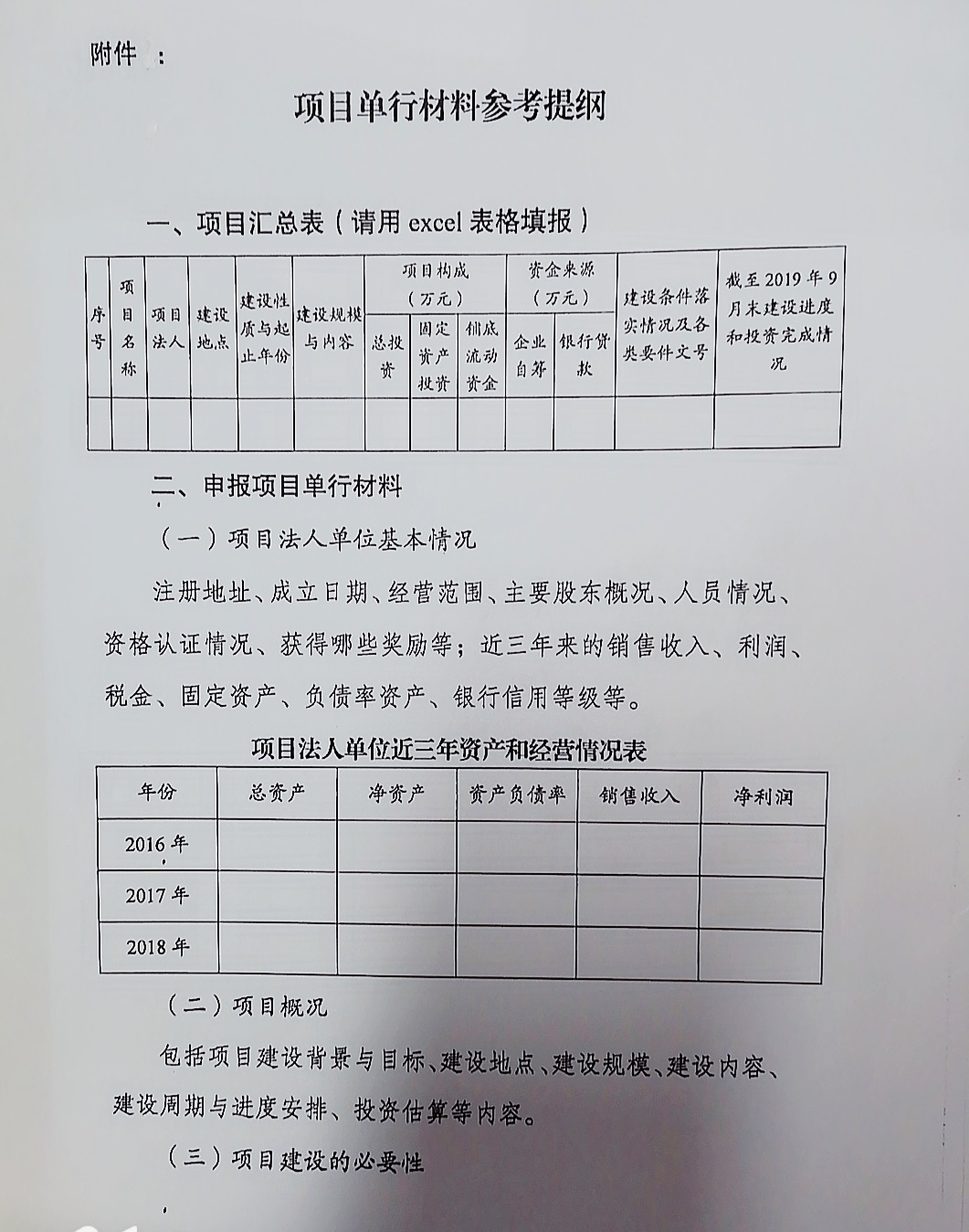 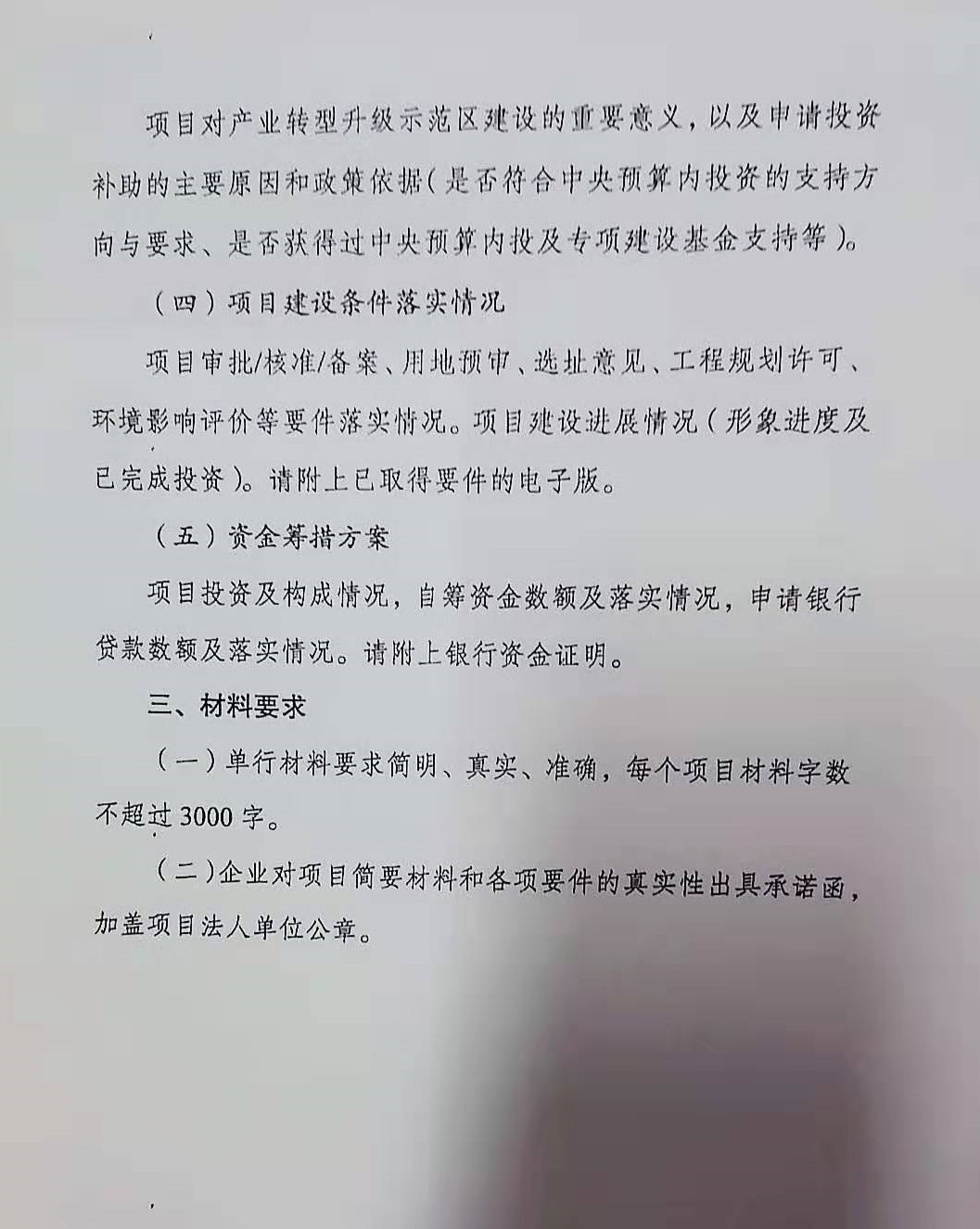 附件2                           2017-2019年产业转型升级示范区和重点园区建设项目调度情况表附件2                           2017-2019年产业转型升级示范区和重点园区建设项目调度情况表附件2                           2017-2019年产业转型升级示范区和重点园区建设项目调度情况表附件2                           2017-2019年产业转型升级示范区和重点园区建设项目调度情况表附件2                           2017-2019年产业转型升级示范区和重点园区建设项目调度情况表附件2                           2017-2019年产业转型升级示范区和重点园区建设项目调度情况表附件2                           2017-2019年产业转型升级示范区和重点园区建设项目调度情况表附件2                           2017-2019年产业转型升级示范区和重点园区建设项目调度情况表附件2                           2017-2019年产业转型升级示范区和重点园区建设项目调度情况表附件2                           2017-2019年产业转型升级示范区和重点园区建设项目调度情况表附件2                           2017-2019年产业转型升级示范区和重点园区建设项目调度情况表附件2                           2017-2019年产业转型升级示范区和重点园区建设项目调度情况表附件2                           2017-2019年产业转型升级示范区和重点园区建设项目调度情况表序号项目名称开工时间（年/月）预计建成时间（年/月）批复的建设规模截至2019年9月底项目建设进展情况总投资（万元）截至2019年9月底实际完成投资（万元）投资完成率（%）累计下达中央预算内投资（万元）截至2019年9月底实际完成中央预算内投资（万元）中央预算内投资完成率（%）是否申请调整